SKRIPSIHUBUNGAN PENGETAHUAN PERAWAT TENTANG RESTRAIN DENGAN PELAKSANAAN TINDAKAN RESTRAIN DI RUANG INSTALASI PELAYANAN INTENSIVE TERPADU (IPIT) RSUD SIDOARJODisusun sebagai salah satu syarat menyelesaikan pendidikan Sarjana Keperawatan pada Program Studi S1 KeperawatanSekolah Tinggi Ilmu Kesehatan Majapahit Mojokerto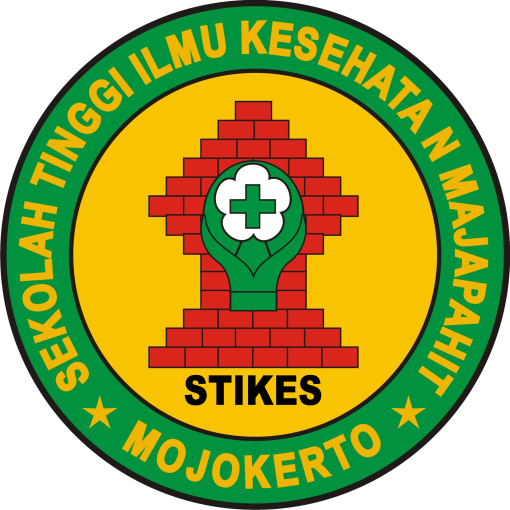 NURUL AENI2124201039PROGRAM STUDI S1 KEPERAWATANSEKOLAH TINGGI ILMU KESEHATAN MAJAPAHIT MOJOKERTO2023